Рассмотрено и утверждено                                                                                                                                                    «УТВЕРЖДАЮ»Ученым советом ГАУ ДПО ЧИРОиПК                                                                                                       Директор ГАУ ДПО ЧИРОиПКПротокол от 17 февраля 2017 г. № 02-05/01                                                                                                      Синкевич В.В.      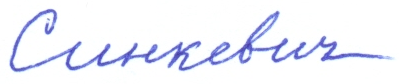                                                                                                                                                                                             приказ №  01-06/15                                                                                                                                                                               от «17» февраля 2017 годаПЛАН работы редакционно-издательского совета ГАУ ДПО ЧИРОиПКв 2017 годуПодготовка рукописей к изданию и издание научно-методических, учебно-методических и информационно-методических материаловПодготовка к размещению (публикации) в сетевом издании ГАУ ДПО ЧИРОиПК научно-методических, учебно-методических и информационно-методических материалов* - по мере поступления материаловНазвание изданияНазвание изданияСодержание деятельностиОтветственный за выпускСрокисполненияТиражирование учебно-методического комплекта «Ети, тумгықэй! - 1» для изучения чукотского языка в 1 классе общеобразовательных организаций Чукотского автономного округаПечать тиражаВыквырагтыргыргына Л.Июль-августИздание учебно-методического комплекта «Ети, тумгықэй! - 2» для изучения чукотского языка во 2  классе общеобразовательных организаций Чукотского автономного округаФормирование рукописиВыквырагтыргыргына Л.Наутье С.А.Панарультына Н.М.Тнескина М.Н.Январь - декабрьИздание 6 выпуска информационно-методического журнала «Образование и культура Чукотки: от теории к практике»Формирование рукописиСинкевич В.В.Выквырагтыргыргына Л.май-июнь – 30 экз.Настенный календарь традиционных праздников и производственных мероприятий чукотских оленеводов «Чавчывэн гивиңит» («Оленных людей год»)Тиражирование Выквырагтыргыргына Л.Январь - декабрьБрошюра для детей ОО Чукотки «Эскимосы (инуиты) – самый северный народ планеты», авт. Т.Ю. ВчиргинаТехническая редакция, тиражирование – 50 экз.Выквырагтыргыргына Л.Июнь- июльСказки Василия Ятгиргина на чукотском языкеФормирование рукописи, организация корректуры, редактуры, верстка, тиражированиеВыквырагтыргыргына Л.Май - ноябрьСказки Токэ на чукотском языкеФормирование рукописи, организация корректуры, редактуры, верстка, тиражированиеВыквырагтыргыргына Л.Май - ноябрьСтихи Агния Барто в переводе А. КымытвальФормирование рукописи, организация корректуры, редактуры, верстка, тиражированиеВыквырагтыргыргына Л.Май-июньСтихи для детей Ю. РытхэуФормирование рукописи, организация корректуры, редактуры, верстка, тиражированиеВыквырагтыргыргына Л.Стихи А. Кымытваль «Встреча с умкой»Формирование рукописи, организация корректуры, редактуры, верстка, тиражированиеВыквырагтыргыргына Л.Май-июньСтихи А. Кымытваль «О чем поет бубен»Формирование рукописи, организация корректуры, редактуры, верстка, тиражированиеВыквырагтыргыргына Л.Ф. Тынэтэгин «Сказки чаучу»Формирование рукописи, организация корректуры, редактуры, верстка, тиражированиеВыквырагтыргыргына Л.В. Кеулькут «Солнечный луч» - стихи для детей Формирование рукописи, организация корректуры, редактуры, верстка, тиражированиеВыквырагтыргыргына Л.М. Вальгиргин «Веселое лежбище»Формирование рукописи, организация корректуры, редактуры, верстка, тиражированиеВыквырагтыргыргына Л.Книжки для маленьких на эскимосском языкеСоздание рукописиЛеонова В.Г.Январь-октябрь Книжки для маленьких на чукотском языкеСоздание рукописиПанарультына Н.М.,Выквырагтыргыргына Л.Январь-октябрьКарта звездного неба В. ЯтгиргинаФормирование рукописи, организация корректуры, редактуры, верстка, тиражированиеЗавражных Д.Л.Январь - февральЧукотско-русский, русско-чукотский разговорник для детей – автор Грачева В.А.Формирование рукописи, организация корректуры, редактурыПанарультына Н.М.Январь - ноябрь№п/пСодержаниедеятельностиСодержание деятельностиОтветственныеСроки исполнения1.Методическая разработка «Педагог специального инструмента в классах ДШИ и ДМШ» - авт. Дронова Организация корректуры, редактурыПанарультына Н.М.ИюньПодготовка к публикации материалов научно-практической конференции «Этносы Чукотки: »Организация корректуры, редактуры, верстка, тиражированиеВыквырагтыргыргына Л. Октябрь-ноябрь2.Подготовка к публикации конкурсных материалов победителей и призёров региональных конкурсов в рамках проведения первого этапа Десятых Окружных Керековских чтенийОрганизация корректуры, редактуры, верстка, тиражированиеСинкевич В.В.Выквырагтыргыргына Л. октябрь3.Сборник учебно-методических материалов по олимпиадным заданиям по чукотскому, эскимосскому, эвенскому языкуСбор материалов, организация корректуры, редактуры, тиражированиеТнескина М.Н.Ноябрь-декабрь4.«Повод» - информационный выпуск о проведенных конкурсах Десятых Окружных Керековских чтенийСбор материалов, организация корректуры, редактуры, тиражированиеВыквырагтыргыргына Л.Тнескина М.Н.Коваленко М.Н.Панарультына Н.М.Леонова В.Г.январь4.«Историческое образование»*верстка, тиражированиеКоваленко М.Н.январь4.«Обучай играючи»*Сбор материалов, организация корректуры, редактуры,Тнескина М.Н.,Боровская В.И.январь4.«Родной язык»*верстка, тиражированиеТнескина М.Н., Выквырагтыргыргына Л.январь4.«ЧуДО»*Сбор материалов, организация корректуры, редактуры,Возчиков С.М.январь4.«НРК: Наследие. Развитие. Культура»*верстка, тиражированиеПанарультына Н.М.январь4.«Методиалог»*Сбор материалов, организация корректуры, редактуры,Леонова В.Г.январь